Jeudi 7 mai - Mémorisation des mots sérieNature : nom fémininune série, des sériesMots de la même famille : 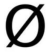 Phrase :  Ce soir nous regarderons une série télévisée.rocherNature : nom masculinun rocher, des rochersMots de la même famille : une roche, un roc, rocheux, rocheuse, rocailleux, rocailleusePhrase : Des mouettes pourront nicher sur ce rocher.souriantNature et genre : adjectif masculinSouriant, souriants, souriante, souriantesMots de la même famille : sourire, un sourire, rirePhrase : C’est un garçon souriant.projetNature : nom masculinun projet, des projets Mots de la même famille :projeter, une projection, un projectile, jeter, Phrase : Il nous a parlé de ses projets de voyage.